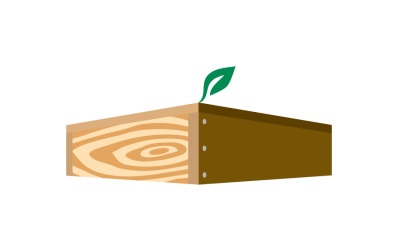 Our Vision: We use renewable resources to build the structures that house families and move products around the world.Our Mission: We proudly use wood, a naturally renewable resource, to build value‐added, durable and cost‐effective products ensuring long‐term customer relationships for more than 160 years.Core Value of the Quarter: Exceed the expectations of our customers. Build it right;Meet our commitments;Build trust through actions.help.Fun Fact: You are born with 300 bones, but by the time you are an adult you only have 206.Quotes:“If you build it, they will come.”― Field of Dreams.“Buildings, too, are children of Earth and Sun. ― Frank Lloyd Wright"You must trust and believe in people, or life becomes impossible."― Anton Chekhov“Stay committed to your decisions, but stay flexible in your approach.”-Tony Robbins“Any man’s life will be filled with constant and unexpected encouragement if he makes up his mind to do his level best each day.” –Booker T. WashingtonCEO CornerRecently, a number of our employees from across the organization participated in the strategic planning process. As part of that process, we re-organized our core values and added key behaviors that drive those values. The four values are non-negotiables that I feel are important not only to the success of our company, but are key values in leading a successful and rewarding life. Do we really want to just do enough to get by? You should always strive to exceed expectations! You are accountable for your actions. We have to be able to effectively communicate. And, we should all be aware of our social responsibilities. The behaviors that we’ll talk about over the next year all come from your peers. They are the non-negotiables that we will all live by. You’ll start to see each of these pop up in conversations and visually throughout the organization. Please take the time to think about each one and how that can positively affect your workplace experience and whether it may positively apply to your day-to-day experiences outside of work.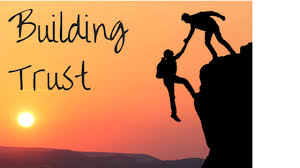 